Student Contact InformationCongratulations! We know college is going to be a busy time for you and adjusting to collegiate life can be overwhelming. We are here to help make that transition a positive experience by connecting you to the Catholic campus ministry of your chosen college. The contact information below will be sent to Campus Minister so they can welcome you to campus and help you with the transition into your new life.Parish:      Last Name:     First Name:      [Optional] Email:      [Optional] Cell:    -     -     College Choice:      College city:      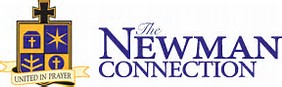 If you would like please save it as a document and email it to: www.iccewa@rcchawaii.org